Extra-curricular Table Spring 2 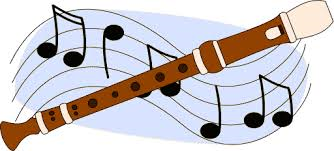 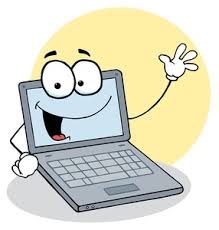 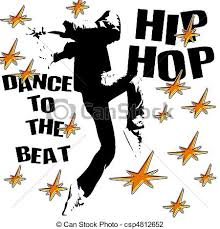 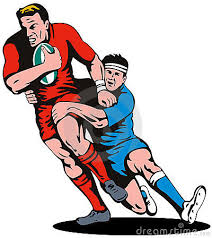 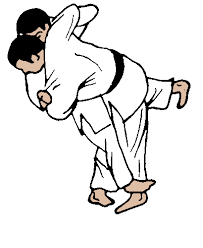 Breakfast Club8-8.40Lunch Time ClubAfter School Club3.30-4.30MondayMusical Theatre KS2Football 4/5/6          Skipping 5       TuesdayHockey 5 /6Art 5 / 6WednesdayChoir 5/6       Tennis  3 /4 ThursdayGo Noodle Dance ClubChoir KS1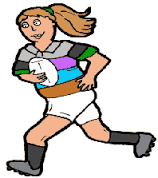 Rugby Rockets 1/2/3     Homework Club 6    Tri Golf 3 / 4